All. 1- Mod. riammissione a  scuola alunno/aAL DIRIGENTE SCOLASTICOI.C. “M.Rapisardi”Canicattì (AG)OGGETTO: AUTOCERTIFICAZIONE PER ASSENZA ALUNNO.Il/la  sottoscritto/a  ______________________________ ____________________________ nato/a  _______________________  prov. (____)  il _________________________ residente in _________________________________________________________ìo	In	qualità	di	genitore	o	titolare	della	responsabilità	genitoriale	dell’alunno/a:____________________________________ ____________ nato/a ______________________________ Il __________________residente in _______________________________ classe/sez. _______scuola_________________________ (infanzia o primaria)DICHIARAai sensi della normativa vigente in materia e consapevole che chiunque rilasci dichiarazioni mendaci è punito ai sensi del codice penale e delle leggi speciali in materia, ai sensi e per gli effetti dell’art.46 D.P.R. n.445/2000 che:1)  ASSENZA PER MOTIVI DIVERSI DA QUELLI DI SALUTE/MALATTIAl’assenza da scuola dal ________________al __________________del/lla suddetto/a alunno/astata determinata da motivi NON RICONDUCIBILI A MOTIVI DI SALUTE/MALATTIA, e chiede pertanto la riammissione a scuola.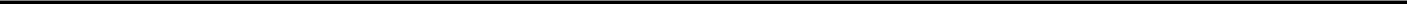 ASSENZA PER MOTIVI DI SALUTE/MALATTIA NON RICONDUCIBILI A COVID-19, NON SUPERIORI A 3GIORNI PER BAMBINI FINO A 6 ANNI E NON SUPERIORE A 10 GIORNI PER BAMBINI DI ETA’ MAGGIOREDI 6 ANNI.l’assenza da scuola dal ________________al __________________del/lla suddetto/a alunno/astata determinata da motivi DI SALUTE/MALATTIA NON RICONDUCIBILI A COVID-19, e chiede pertanto la riammissione a scuola.ASSENZA PER MOTIVI DI SALUTE/MALATTIA SUPERIORI A 3 GIORNI PER BAMBINI FINO A 6 ANNI ESUPERIORE A 10 GIORNI PER BAMBINI DI ETA’ MAGGIORE DI 6 ANNI.l’assenza da scuola dal ________________al __________________del/lla suddetto/a alunno/astata determinata da motivi DI SALUTE/MALATTIA, e chiede pertanto la riammissione a scuola. Si allega certificato medico di nulla osta al rientro a scuola.Data, __________________________					FIRMA______________________________________________________Il genitore/titolare della responsabilità genitorialeAllegare copia di un documento di riconoscimento in corso di validitàLa presente dichiarazione deve essere esibita al collaboratore scolastico e/o al/la docente lo stesso giorno del rientro dell’alunno/a